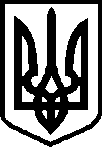 ЛУГАНСЬКА ОБЛАСНА ДЕРЖАВНА АДМІНІСТРАЦІЯДЕПАРТАМЕНТ СОЦІАЛЬНОГО ЗАХИСТУ НАСЕЛЕННЯ ЛУГАНСЬКОЇ ОБЛАСНОЇ ДЕРЖАВНОЇ АДМІНІСТРАЦІЇН А К А З_____________                           м. Сєвєродонецьк                                  № _______Про затвердження розміру фактичних витрат на копіювання або друк документів, що надаються за запитом на інформацію, розпорядником якої є Департамент соціального захисту населення Луганської обласної державної адміністрації	Керуючись статтями 6, 41 Закону України «Про місцеві державні адміністрації», частинами другою та третьою статті 21 Закону України «Про доступ до публічної інформації», постановою Кабінету Міністрів України           від 13 липня 2011 року № 740 «Про затвердження граничних норм витрат на копіювання або друк документів, що надаються за запитом на інформацію»,           з метою раціонального використання бюджетних коштів та затвердження розміру фактичних витрат на копіювання і друк документів, що надаються за запитом на інформацію,НАКАЗУЮ:1. Затвердити розмір фактичних витрат на копіювання або друк документів, що надаються за запитом на інформацію, розпорядником якої є Департамент соціального захисту населення Луганської обласної державної адміністрації, що додається.2. Наказ набирає чинності з дня його опублікування в газеті «Вісник Луганщини», але не раніше дня його державної реєстрації у Головному територіальному управлінні юстиції у Луганській області.3. Контроль за виконанням цього наказу залишаю за собою.Директор                                                                                    О.А.ПОЛІЩУК